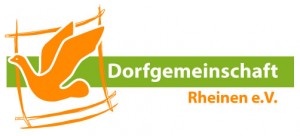 Einladung zur Jahreshauptversammlungam Freitag, 28. Februar 2020um 20 Uhrim DorfgemeinschaftshausTagesordnung1. Begrüßung
2. Totenehrung
3. Protokoll der JHV 2019
4. Tätigkeitsbericht
5. Kassenbericht
6. Bericht der Kassenprüfer
    a) Wahl eines neuen Kassenprüfers / einer neuen Kassenprüferin
7. Wahlen
    a) 1. Vorsitzende / 1. Vorsitzender
    b) Kassiererin / Kassierer
    c) Beisitzerinnen / Beisitzer
8. VerschiedenesAnträge zur Tagesordnung können bis Freitag,  21. Februar 2020 bei Doris Mikus, Osterfeldweg 2a, 58640 Is.-Rheinen, eingereicht werden.Der VorstandDoris Mikus1. Vorsitzende